Здоровьесберегающие технологии в работе с детьми младшей группы ДОУДошкольный возраст является решающим в формировании фундамента физического и психического здоровья. До 7 лет человек проходит огромный путь развития, неповторяемый на протяжении последующей жизни. Именно в этот период идёт интенсивное развитие органов и становление функциональны систем организма, закладываются основные черты личности, формируется характер, отношение к себе и окружающим. Очень важно именно на этом этапе сформировать у детей базу знаний и практических навыков здорового образа жизни, осознанную потребность в систематических занятиях физической культурой и спортом. Существуют разнообразные формы и виды деятельности, направленные на сохранение и укрепление здоровья воспитанников. Их комплекс получил в настоящее время общее название «здоровьесберегающие технологии»Так что же такое «здоровьесберегающая технология»? Здоровьесберегающая технология – это целостная система воспитательно - оздоровительных, коррекционных и профилактических мероприятий, которые осуществляются в процессе взаимодействия ребёнка и педагога, ребёнка и родителей, ребёнка и доктора.Цели и задачи здоровьесберегающих технологий:- обеспечить высокий реальный уровень здоровья детей;- сформировать у детей осознанное отношение ребенка к здоровью и жизни человека;- создать условия для сохранения здоровья детей;- сформировать необходимые знания, умения и навыки здорового образа жизни, научить использовать полученные знания в повседневной жизни;- поддержать здоровьесберегающую компетенцию дошкольника, позволяющую ему самостоятельно и эффективно решать задачи здорового образа жизни и безопасного поведения.К здоровьесберегающим технологиям относятся:- утренняя гимнастика- гимнастика для глаз- воздушные процедуры- пальчиковая гимнастика-дыхательная гимнастика- гимнастика пробуждения- подвижные игры- ходьба по массажным дорожкам- закаливание- артикуляционная гимнастикУтро в нашей группе начинается с утренней гимнастики.Цель: создать у детей хорошее настроение, поднять мышечный тонус.Используем разные виды гимнастики:- игровую- сюжетную- ритмическую.Утреннюю гимнастику делаем с предметами: флажками, кубиками, лентами. Особенно часто используем массажные мячи, с которыми проводим корригирующие упражнения для укрепления мышц ног и свода стопы, а также массаж рук. Эти мячи мы называем "ежики".В комплекс утренней гимнастики обязательно включаем упражнения на дыхание, которые необходимы для восстановления дыхания. Дыхательные упражнения способствуют полноценному физическому развитию и являются профилактикой заболеваний дыхательной системы.В конце занятия используем такие речевки:- По утрам зарядку делай - будешь сильным, будешь смелым!- Если день начать с зарядки, дальше будет все в порядке!- Все у нас хорошо, все у нас в порядке,Потому что по утрам делаем зарядку!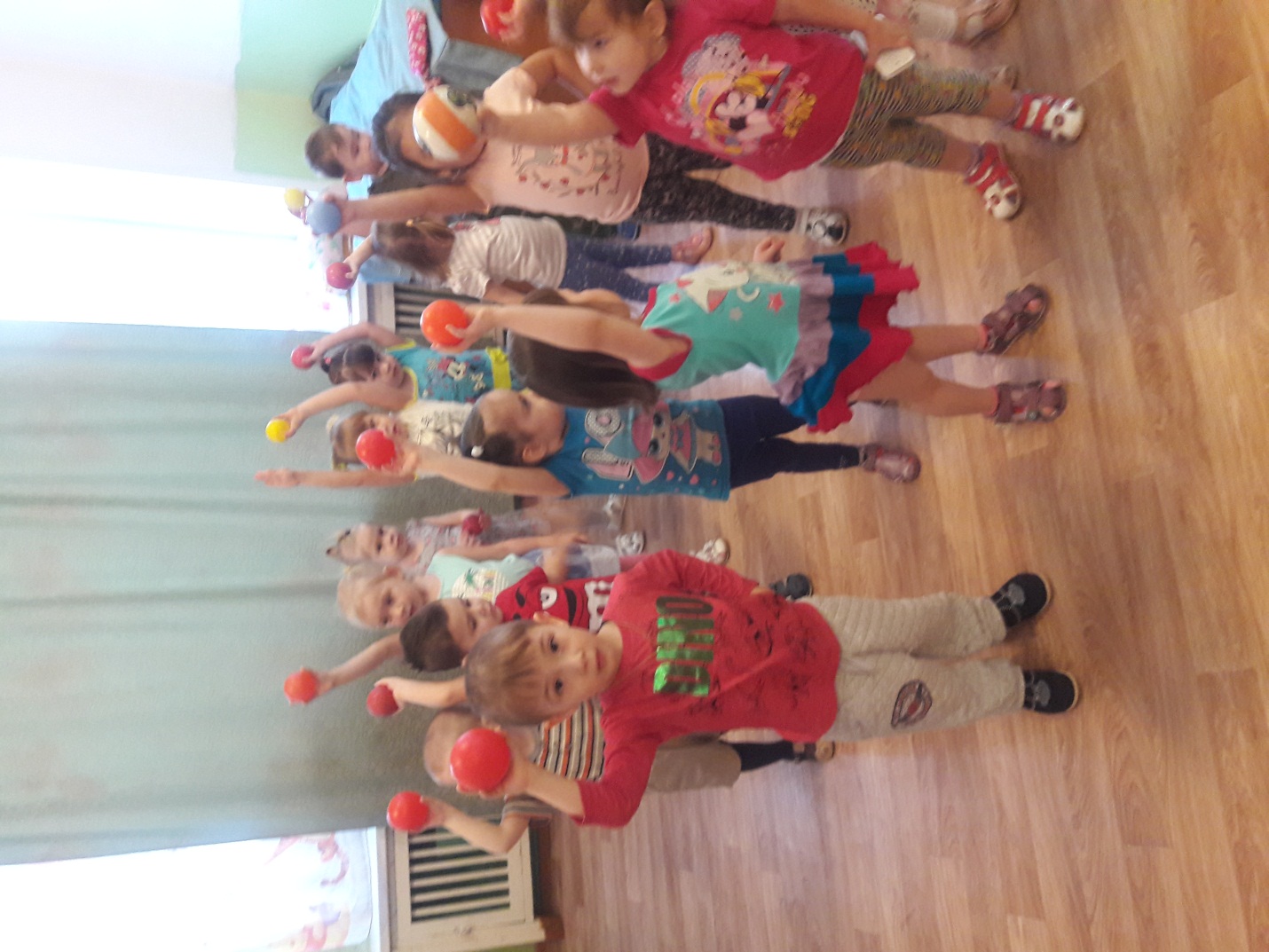 Ежедневно проводим гимнастику после сна.Цель : поднять мышечный тонус детей, настроение. Комплекс гимнастики после сна не должен дублировать утреннюю гимнастику. Гимнастику после сна мы проводим в постели и заканчиваем упражнениями на дыхание. Такая гимнастика носит игровой характер. Также после сна мы проводим самомассаж. Затем переходим к прохождению по массажной дорожке и закаливающим процедурам (умывание прохладной водой).«РЫЖАЯ ПЛУТОВКА».БЕЖИТ ПО ДОРОГЕ ЛИСА1 «лиса». Дети лежат на спине, руки вдоль туловища. Выполнить маховые движения рук и ног, изображая бег лисы.БЕЖИТ ЛИСИЧКА ОТ КУСТИКА К КУСТИКУ2 «пригорок». И. П. то же, поднять прямые ноги вверх, опустить – 3 – 6 раз.3 «Куст». И. П. то же, принять позу группировки, вернуться в И. П. – 3 раза.ХВОСТ К ЗЕМЛЕ, НЮХАЕТ ПОЖИВУ.4 «Хвост лисы». Сесть на кроватке по-турецки, поворот туловища вправо- влево. – по 5 раз.ОСТАНОВИЛАСЬ ЛИСА, ПРИСЛУШАЛАСЬ – НЕТ ЛИ ЗАЙЧИКОВ.ГЛУБОКО ВЗДОХНУЛА (вдох, НАКЛОНИЛАСЬ (выдох, ВЫПРЯМИЛАСЬ И ПОШЛА ДАЛЬШЕ.Пробежка по массажным коврикамДыхательная гимнастика:Очень важно уделять внимание правильному дыханию. Важно, чтобы дети дышали не поверхностно, а полной грудью.В качестве дыхательной гимнастики хорошо подходят упражнения : «Ветер», «Гуси летят»“Ветер”И. п. –о. с.1-полный вдох.2-задержка дыхание на 3-4 с.3-4-сквозь сжатые губы с силой выпускаем воздух.“Гуси леят”И. п. –о. с.1-руки поднять в стороны (вдох)2-руки опустить вниз со звуком” гу-у-у” (выдох) (5 раз)Гуси высоко летятНа ребят они глядятДыхательная гимнастика проводится в различных формах физкультурно-оздоровительной работы. У детей активизируется кислородный обмен во всех тканях организма, что способствует нормализации и оптимизации его работы в целом.САМОМАССАЖСамомассаж - это массаж, выполняемый самим ребёнком. Он улучшает кровообращение, помогает нормализовать работу внутренних органов, улучшить осанку. Он способствует не только физическому укреплению человека, но и оздоровлению его психики. Для детей самомассаж - это профилактика сколиозов, простудных заболеваний. Он благоприятствует психоэмоциональной устойчивости к физическому здоровью, повышает функциональную деятельность головного мозга, тонизирует весь организм. Самомассаж проводится в игровой форме ежедневно в виде пятиминутного занятия или в виде динамической паузы на занятиях.Основными средствами развития двигательных навыков в ДОУ являются физкультурные занят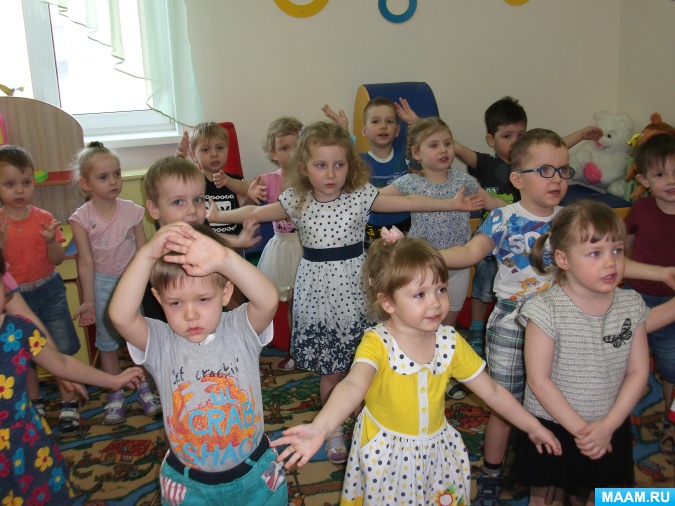 Общеразвивающие упражнения проводятся : с кубиками, набивными мешочками, флажками, с мячами, с гантелями.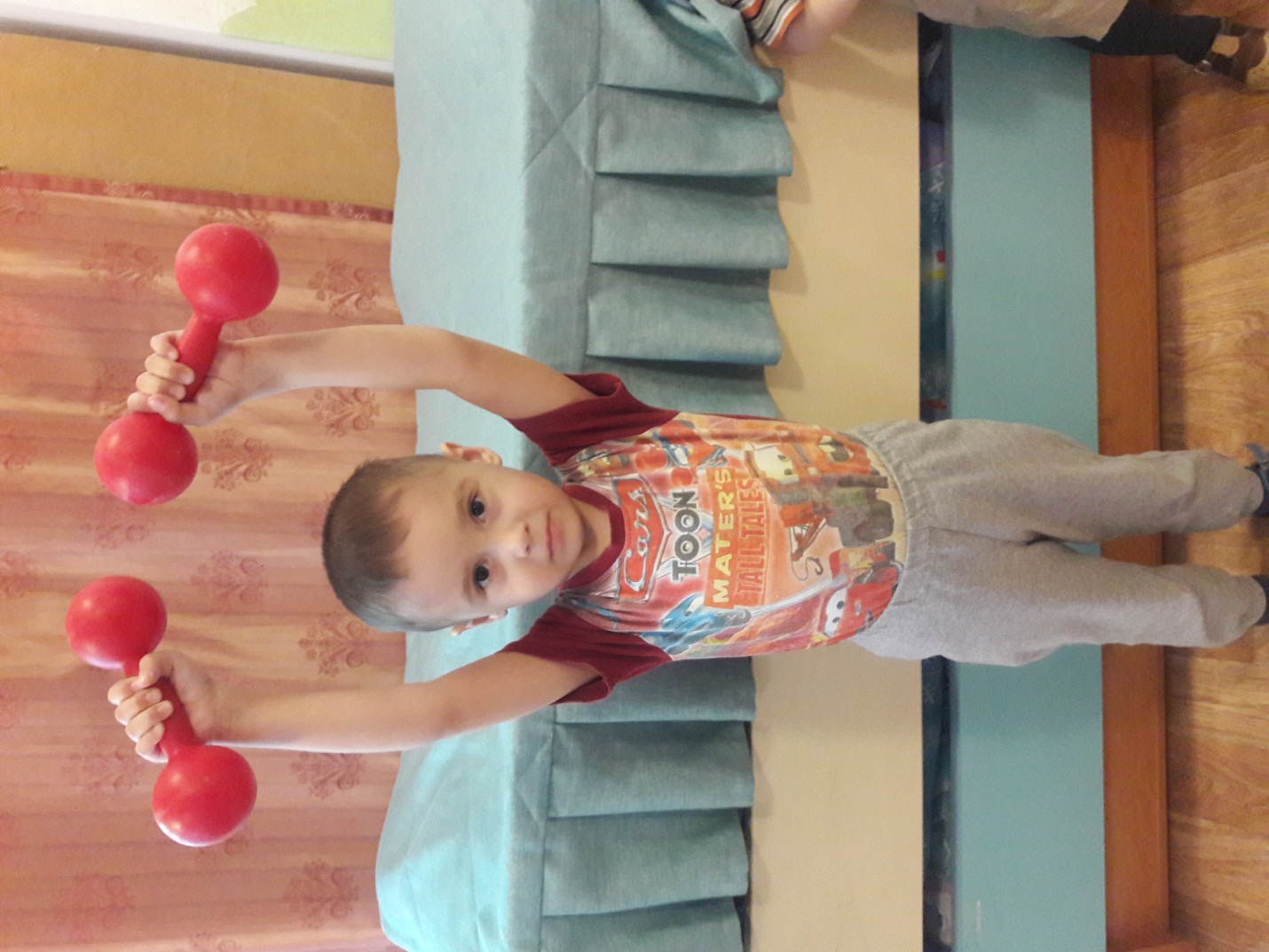 ПАЛЬЧИКОВАЯ ГИМНАСТИКАЦель:1. Способствует овладению навыками мелкой моторики.2. Помогает развивать речь ребёнка.3. Повышает работоспособность коры головного мозга.4. Развивает психические процессы: мышление, внимание, память, воображение.5 Снимает тревожность.Проводится в любой удобный отрезок времени (в любое удобное время)С младшего возраста индивидуально либо с подгруппой ежедневно. Рекомендуется всем детям, особенно с речевыми проблемами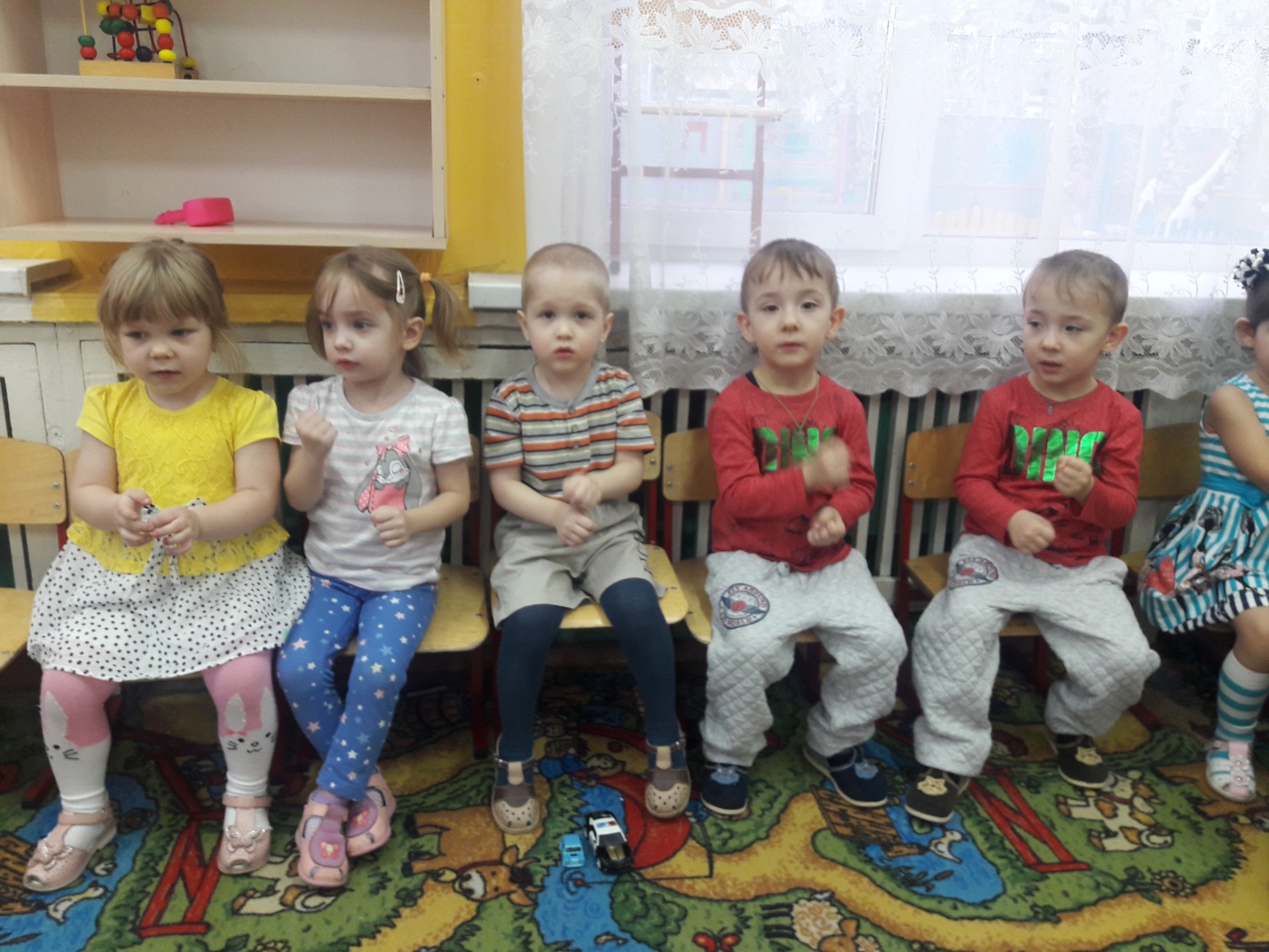 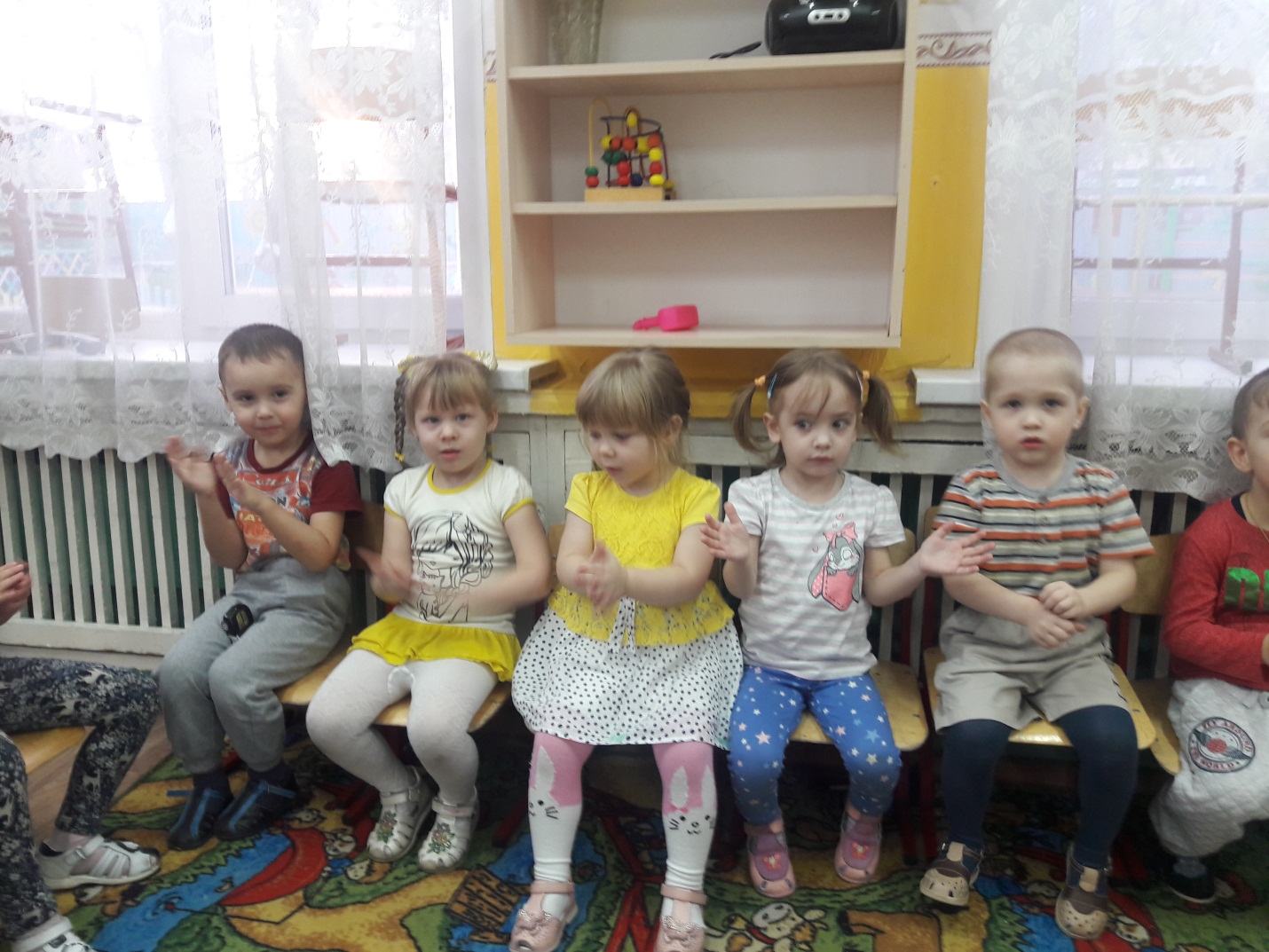 Применение в работе здоровьесберегающих технологий, повышает результативность воспитательно – образовательного процесса, формирует у педагогов и родителей ценностные ориентации, направленные на укрепление здоровья, а у ребёнка – стойкую мотивацию на здоровый образ жизни.